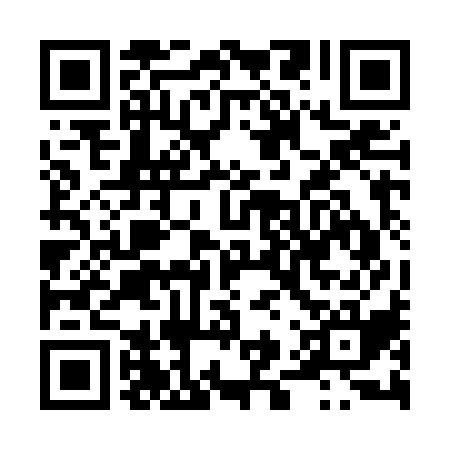 Prayer times for Tallinna Eeslinn, EstoniaWed 1 May 2024 - Fri 31 May 2024High Latitude Method: Angle Based RulePrayer Calculation Method: Muslim World LeagueAsar Calculation Method: HanafiPrayer times provided by https://www.salahtimes.comDateDayFajrSunriseDhuhrAsrMaghribIsha1Wed2:425:071:046:219:0311:202Thu2:415:051:046:239:0511:213Fri2:405:021:046:249:0811:224Sat2:394:591:046:259:1011:235Sun2:384:571:046:279:1211:246Mon2:364:541:046:289:1511:257Tue2:354:521:046:299:1711:268Wed2:344:491:046:319:1911:279Thu2:334:471:046:329:2211:2810Fri2:324:451:046:339:2411:2911Sat2:314:421:046:359:2611:3012Sun2:304:401:046:369:2911:3113Mon2:304:381:046:379:3111:3214Tue2:294:351:046:389:3311:3315Wed2:284:331:046:409:3611:3416Thu2:274:311:046:419:3811:3517Fri2:264:291:046:429:4011:3618Sat2:254:261:046:439:4211:3719Sun2:244:241:046:449:4411:3820Mon2:244:221:046:469:4611:3921Tue2:234:201:046:479:4911:4022Wed2:224:181:046:489:5111:4123Thu2:214:161:046:499:5311:4124Fri2:214:151:046:509:5511:4225Sat2:204:131:046:519:5711:4326Sun2:194:111:046:529:5911:4427Mon2:194:091:056:5310:0111:4528Tue2:184:081:056:5410:0211:4629Wed2:184:061:056:5510:0411:4730Thu2:174:051:056:5610:0611:4831Fri2:174:031:056:5710:0811:48